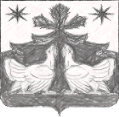 РОССИЙСКАЯ   ФЕДЕРАЦИЯ
АДМИНИСТРАЦИЯ ЗОТИНСКОГО СЕЛЬСОВЕТАТУРУХАНСКОГО РАЙОНА
КРАСНОЯРСКОГО КРАЯР А С П О Р Я Ж Е Н И Е13.05.2019  г.                                      с.Зотино                                     №  16–рОб  утверждении состава конкурснойкомиссии и порядка ее работы по проведениюконкурса  на замещение вакантной должности муниципальной  службы.В соответствии со ст.17  Федерального закона  от 02.03.2007 г. № 25-ФЗ « О муниципальной службе в Российской Федерации»,  Законом Красноярского края от 24.04.2008 г. № 5-1565 « Об особенностях правового регулирования муниципальной службы в Красноярском крае» , Порядком проведения конкурса на замещение должности муниципальной службы  и формировании конкурсной комиссии, утвержденного решением Зотинского сельского Совета депутатов от 02.10.2015 г. № 37-2, руководствуясь с. 14,  18, 47 Устава Зотинского сельсовета:Утвердить   состав конкурсной комиссии в составе пяти человек:- Опарина Полина Георгиевна – Глава  Зотинского сельсовета – председатель комиссии- Дудина Ольга Андреевна - учитель МОУ «Зотинская СОШ», депутат Зотинского сельского Совета - зам. председателя комиссии - Долганова Любовь Иннокентьевна  – специалист 1 категории сельсовета  -  секретарь комиссии- Краснопеева Надежда Юрьевна -  заведующая  детским садом «Елочка», депутат Зотинского сельского Совета депутатов – член комиссии- Чернова Елена Олеговна  - учитель МОУ «Зотинская СОШ», депутат Зотинского сельского Совета депутатов  - член комиссии Конкурсной  комиссии провести конкурс на замещение вакантной должности   муниципальной службы  заместителя  Главы  Зотинского сельсовета:- дата проведения:    07.06. 2019 года -время проведения: 16-00 местного времени  место проведения:   в здании  администрации Зотинского сельсовета, по адресу: 663249 , Красноярский край, Туруханский район, с.Зотино, ул. Рабочая, д.30      3. Утвердить порядок работы конкурсной  комиссии по проведению конкурса  на замещение должности муниципальной  службы          4. Контроль по исполнению настоящего распоряжения оставляю за собой. Глава  администрацииЗотинского сельсовета :                ______________          П. Г. ОпаринаПриложение к распоряжению администрации Зотинского сельсовета от  13.05.2019  №  16-рПорядок работы Конкурсной комиссиипо проведению конкурса  на замещение вакантной должности муниципальной  службы.1. Общие положения1.1.  Конкурсная комиссия Администрации Зотинского сельсовета (далее Комиссия) действует на не постоянной основе и является коллегиальным органом, сформированным для проведения конкурса на замещение  вакантной  должности  муниципальной службы  в Администрации Зотинского сельсовета1.2.  Комиссия в своей деятельности руководствуется Конституцией РФ, федеральным и краевым законами, настоящим  распоряжением Администрации Зотинского сельсовета, Порядком  проведения конкурса на замещение должности  муниципальной службы и формирования конкурсной комиссии, утвержденным Решением Зотинского сельского Совета  депутатов от  02.10.2015 г. № 37-п2.  Функции, задачи и полномочия КомиссииОсновными задачами Комиссии являются:- обеспечение равных условий для всех кандидатов, принимающих участие в конкурсе;- отбор кандидатов, наиболее соответствующих квалификационным требованиям к вакантной должности  муниципальной службы Зам. Главы  Зотинского сельсовета, на замещение которой проводится конкурс;- объективная оценка профессиональных и личностных качеств кандидатов, принимающих участие в конкурсе;- определение победителя конкурса.2.2. Комиссия для выполнения возложенных на нее задач:на первом этапе:- рассматривает документы, представленные кандидатами в установленном порядке для участия в конкурсе и принимает решение о допуске претендентов ко второму этапу конкурса;- определяет методы оценки профессиональных и личностных качеств кандидатов;на втором этапе:- определяет соответствие кандидата квалификационным требованиям вакантной должности  муниципальной  службы;- принимает решение по результатам проведения конкурса, иные решения (о признании одного из кандидатов победителем конкурса, либо об отсутствии победителя, отбирает из числа участников конкурса кандидатов, подлежащих зачислению в кадровый резерв РС ГЖИ (с согласия кандидатов)).Состав Конкурсной комиссии3. Состав Комиссии утверждается распоряжением Администрации Зотинского сельсовета.  В состав Комиссии включаются председатель, заместитель председателя, секретарь и члены комиссии, в том числе независимые эксперты.  Секретарь Комиссии является исполнителем, организующим документационное сопровождение работы  и решение организационных вопросов.К работе в конкурсной комиссии могут привлекаться в качестве экспертов, консультантов специалисты (психологи, социологи в сфере управления) с целью разработки конкурсных заданий  и оценки результатов их выполнения кандидатами.  Порядок работы Комиссии4.1 Заседания Комиссии проводятся по мере необходимости, при наличии не менее двух кандидатов.  Заседание Комиссии является правомочным, если на нем лично присутствует не менее 2/3 от общего числа его членов.4.2.  На основном этапе конкурса проводится конкурсная процедура, оценка и сравнение кандидатов  по профессионально значимым критериям.  Сущностным аспектом оценки кандидатов является определение их соответствия планируемой деятельности.  Кандидаты оцениваются по критериям, разработанным на основе анализа деятельности  муниципального служащего и описывающим модель успешного специалиста на вакантной должности.4.3.  Ключевыми принципами при оценке кандидатов должны быть следующие:- критериальность: оценка производится по критериям, имеющим непосредственное отношение к успешности профессиональной деятельности;- моделируемость: в процессе оценки создаются ситуации, воспроизводящие основные аспекты профессиональной деятельности.4.4.  Решение Комиссии по результатам проведения конкурса принимается открытым голосованием, простым большинством голосов ее членов, присутствующих на заседании. При равенстве голосов решающим является голос председательствующего.4.5. Решение Комиссии принимается в отсутствие кандидата и является основанием для:- назначения его на соответствующую вакантную должность  муниципальной  службы;- отказа в таком назначении;- зачисления в кадровый резерв администрации сельсовета (с согласия кандидата).4.6. Решение по результатам голосования Комиссии оформляется в виде протокола, который подписывается председателем, заместителем председателя, секретарем и членами Комиссии, принимавшими участие в заседании.4.7. Секретарь Комиссии в течение месяца со дня завершения конкурса сообщает в письменном виде кандидатам, участвовавшим в конкурсе, его результаты.4.8. По результатам конкурса издается приказ администрации сельсовета  о назначении победителя конкурса на вакантную должность  муниципальной службы, с победителем конкурса заключается трудовой договор.